20.09.22 Ежегодно в Российской Федерации происходит 250 тысяч пожаров, во время которых погибает более 14 тысяч человек. Часто виновниками несчастных случаев и их жертвами становятся дети. Многие дети не обладают достаточным багажом знаний и навыков для обеспечения безопасности при обращении с огнем и огнеопасными материалами.Детский возраст является самым благоприятным для формирования правил пожарной безопасности. С целью формирования и закрепления у обучающихся в области пожарной безопасности педагог станции юных техников провела викторину «Пожарная безопасность». Ребята с большим интересом отгадывали кроссворд, ребусы, загадки, принимали участие в играх. 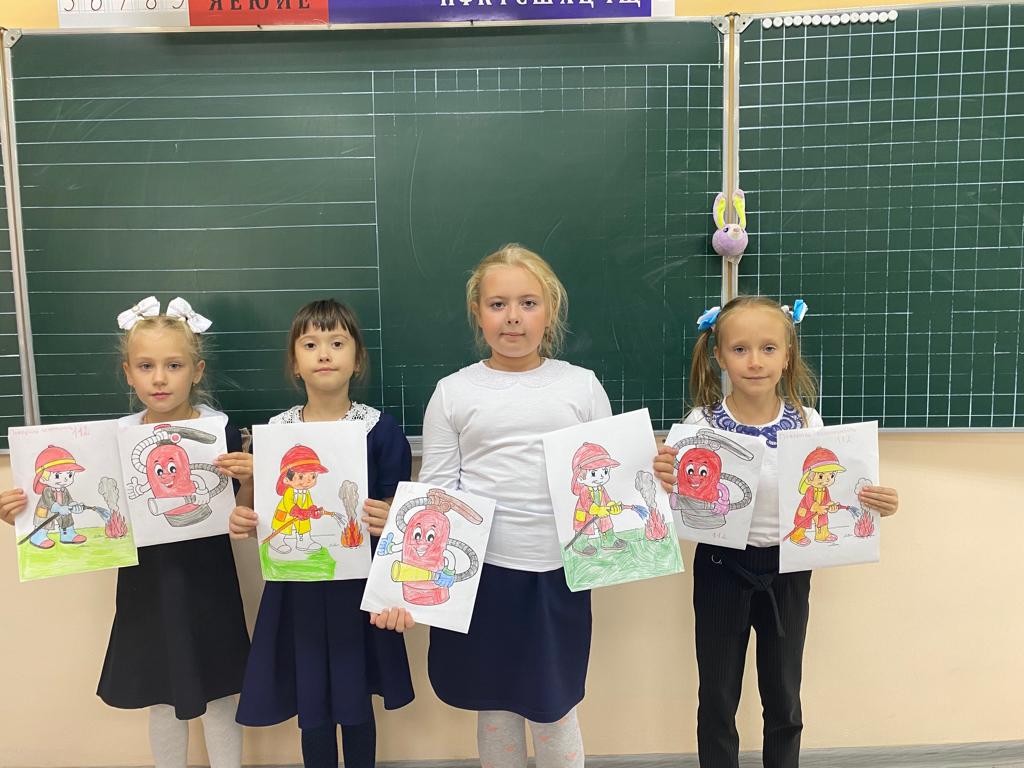 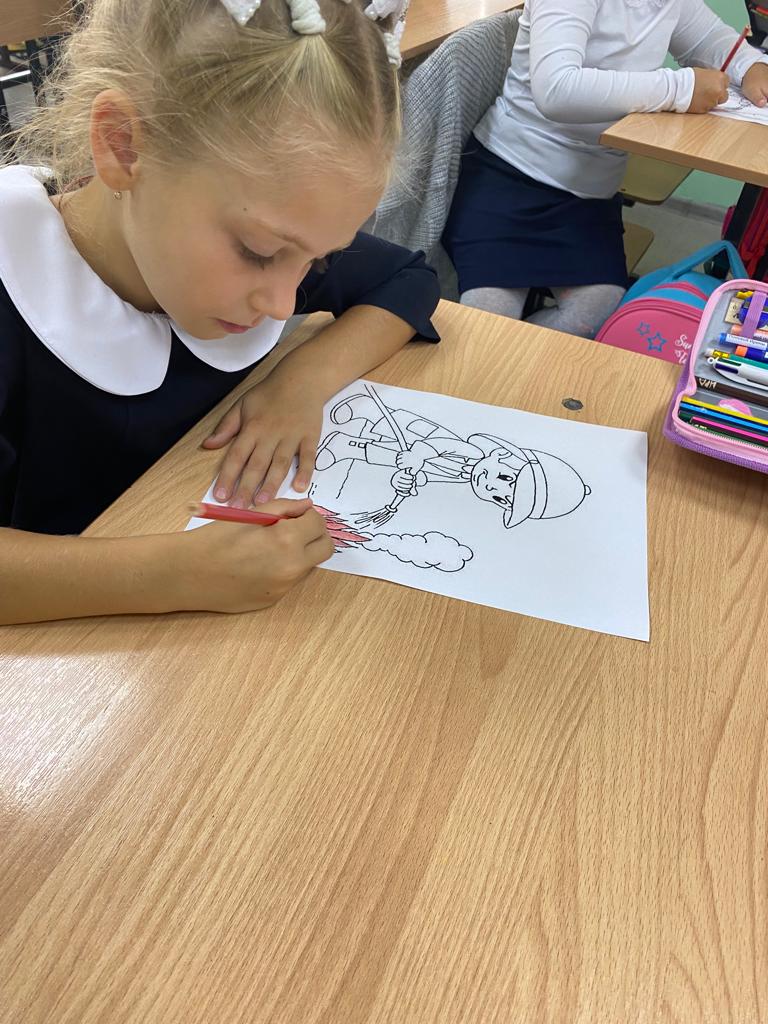 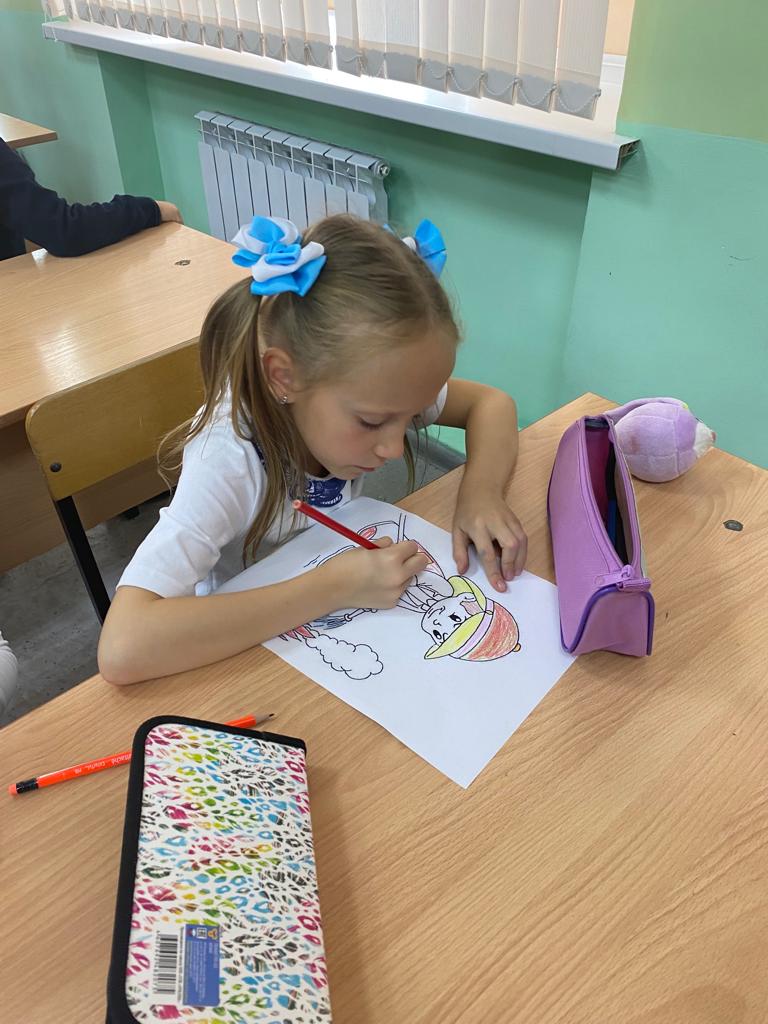 